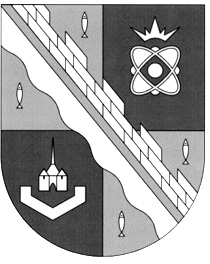 администрация МУНИЦИПАЛЬНОГО ОБРАЗОВАНИЯ                                        СОСНОВОБОРСКИЙ ГОРОДСКОЙ ОКРУГ  ЛЕНИНГРАДСКОЙ ОБЛАСТИпостановлениеот 14/01/2019 № 46Об утверждении Административного регламента по предоставлению муниципальной услуги «Признание жилого помещения пригодным (непригодным) для проживания, многоквартирного дома аварийным и подлежащим сносу или реконструкции находящихся 	в федеральной собственности или в  муниципальном жилищномили в частном жилищном фонде Сосновоборского городского округа»В соответствии с Федеральным законом от 27.07.2010 № 210-ФЗ «Об организации предоставления государственных и муниципальных услуг», Федеральным законом от 06.10.2003 № 131-ФЗ «Об общих принципах организации местного самоуправления в Российской Федерации» и в целях повышения качества и доступности предоставления муниципальной услуги по признанию жилого помещения пригодным (непригодным) для проживания, многоквартирного дома аварийным и подлежащим сносу или реконструкции  муниципального жилищного фонда на территории муниципального образования Сосновоборский городской округ Ленинградской области, администрация Сосновоборского городского округа                              п о с т а н о в л я е т:Утвердить административный регламент по предоставлению муниципальной услуги  «Признание жилого помещения пригодным (непригодным) для проживания, многоквартирного дома аварийным и подлежащим сносу или реконструкции находящихся в федеральной собственности или в  муниципальном жилищном или в частном жилищном фонде Сосновоборского городского округа» согласно приложению.2.   Постановление администрации Сосновоборского городского округа                          от 06/04/2016 № 824 «Об утверждении административного регламента по предоставлению муниципальной услуги «Признание жилого помещения пригодным (непригодным) для проживания, многоквартирного дома аварийным и подлежащим сносу или реконструкции муниципального жилищного фонда на территории муниципального образования Сосновоборский городской округ Ленинградской области» считать утратившим силу.3. Общему отделу администрации (Баскакова К.Л.) обнародовать настоящее постановление на электронном сайте городской газеты «Маяк».4. Отделу по связям с общественностью (пресс-центр) Комитета внутренней политики, правопорядка и гражданской защиты разместить настоящее постановление на официальном сайте Сосновоборского городского округа.5. Настоящее постановление вступает в силу со дня официального обнародования.6. Контроль за исполнением настоящего постановления оставляю за собой.Глава администрации Сосновоборского городского округа                                                                М.В.ВоронковИсп.: УстиноваЗ.А. (ЖКХ) (813 69) 6-28-23; ЛЕСОГЛАСОВАНО: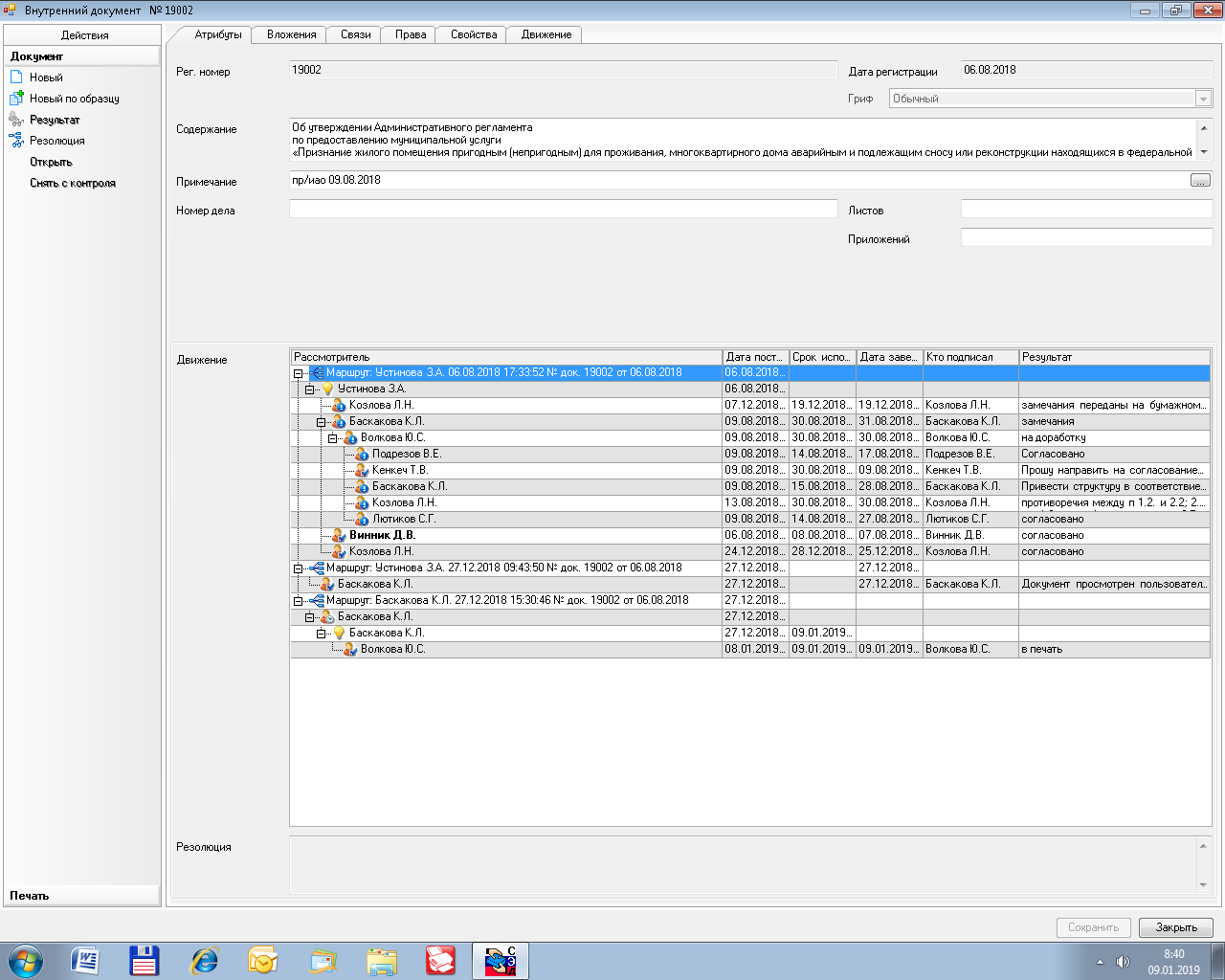 Рассылка:Общ. Отдел, К ЖКХ, Пресс-центр, Прокуратура, ГБУ ЛО «МФЦ»Административный регламент по предоставлению муниципальной услуги «Признание жилого помещения пригодным (непригодным) для проживания, многоквартирного дома аварийным и подлежащим сносу или реконструкции находящихся в федеральной собственности или в  муниципальном жилищном или в частном жилищном фонде Сосновоборского городского округа»1. Общие положенияНастоящий Административный регламент предоставления администрацией муниципального образования Сосновоборский городской округ Ленинградской области муниципальной услуги «Признание жилого помещения пригодным (непригодным) для проживания, многоквартирного дома аварийным и подлежащим сносу или реконструкции находящихся в федеральной собственности или в  муниципальном жилищном или в частном жилищном фонде Сосновоборского городского округа»  (далее - Административный регламент) определяет порядок организации работы администрации муниципального образования Сосновоборский городской округ Ленинградской области по  признанию жилого помещения пригодным (непригодным) для проживания, многоквартирного дома аварийным и подлежащим сносу или реконструкции, предусматривает оптимизацию (повышение качества) выполняемых административных процедур, устанавливает состав, последовательность и сроки их выполнения, требования к порядку их проведения.	1.2. Получатели муниципальной услуги:- собственники жилых помещений, находящихся в эксплуатации независимо от формы собственности, расположенные на территории Сосновоборского городского округа Ленинградской области,- федеральный орган исполнительной власти, осуществляющий полномочия собственника в отношении оцениваемого имущества, правообладателя или гражданина (нанимателя), - орган государственного надзора (контроля) по вопросам, отнесенным к его компетенции.Получателем муниципальной услуги не являются собственники жилых помещений, расположенных в объектах капитального строительства, ввод в эксплуатацию которых и постановка на государственный учет не осуществлены в соответствии с Градостроительным кодексом Российской Федерации.В случае, если заявителем выступает орган государственного надзора (контроля), указанный орган представляет свое заключение, после рассмотрения которого, собственнику помещения предлагается представить документы, указанные в пункте 2.7. настоящего Положения. Место нахождения администрации муниципального образования Сосновоборский городской округ Ленинградской области: 188540, Россия, Ленинградская область, г.Сосновый Бор, ул.Ленинградская, 46.График работы:    Справочный телефон (факс) администрации муниципального образования Сосновоборский городской округ Ленинградской области: (813-69)6-28-64/(813-69)6-28-22, адрес электронной почты (E-mail): admsb@meria.sbor.ru.Информация о месте нахождения и графике работы, справочный телефон и адрес электронной почты МФЦ приведена в приложении 1 к настоящему административному регламенту.Адрес портала государственных и муниципальных услуг Ленинградской области в сети Интернет: www.gu.lenobl.ru.Адрес официального сайта администрации муниципального образования Сосновоборский городской округ Ленинградской области  в сети Интернет: www.sbor.ru.Информирование о правилах предоставления Муниципальной услуги производится путем опубликования нормативных документов и настоящего Административного регламента в официальных средствах массовой информации, а также путем личного консультирования.1.3. Информация по вопросам предоставления муниципальной услуги, в том числе о ходе ее предоставления может быть получена:а) устно - по адресу, указанному в пункте 1.2 настоящего Административного регламента в приемные дни  по предварительной записи (запись осуществляется по справочному телефону, указанному в пункте 1.2 настоящего Административного регламента);б) письменно - путем направления почтового отправления по адресу, указанному в пункте 1.2 настоящего Административного регламента;в) по справочному телефону, указанному в пункте 1.2 настоящего Административного регламента;г) по электронной почте путем направления запроса по адресу электронной почты, указанному в пункте 1.2 настоящего Административного регламента (ответ на запрос, направленный по электронной почте, направляется в виде электронного документа на адрес электронной почты отправителя запроса) д) на Портале государственных и муниципальных услуг (функций) Ленинградской области: http://gu.lenobl.ru/; Текстовая информация, указанная в пункте 1.2. настоящего Административного регламента, размещается на стендах в помещениях администрации муниципального образования Сосновоборский городской округ Ленинградской области, в помещении филиала МФЦ.Копия Административного регламента размещается на официальном сайте администрации муниципального образования Сосновоборский городской округ Ленинградской области  в сети Интернет по адресу: www.sbor.ru и на портале государственных и муниципальных услуг Ленинградской области.Стандарт предоставления Муниципальной услуги		2.1. Наименование муниципальной услуги –  признание жилого помещения пригодным (непригодным) для проживания, многоквартирного дома аварийным и подлежащим сносу или реконструкции (далее - муниципальная услуга).2.2.Наименование органа местного самоуправления, предоставляющего муниципальную услугу, - администрация муниципального образования Сосновоборский городской округ Ленинградской области, при которой создается межведомственная комиссия по признанию жилого помещения пригодным (непригодным) для проживания  (далее –  комиссия).		Муниципальная услуга предоставляется:- администрацией муниципального образования Сосновоборский городской округ Ленинградской области;- многофункциональным центром предоставления государственных и муниципальных услуг (далее - МФЦ). Заявители представляют документы в МФЦ путем личной подачи документов.- в электронном виде через функционал электронной приёмной на портале государственных и муниципальных услуг Ленинградской области (далее ПГУ ЛО).2.3. Срок предоставления муниципальной услуги не должен превышать 30 календарных дней со дня получения заявления о предоставлении услуги.2.4. Срок выдачи документов, являющихся результатом предоставления муниципальной услуги, непосредственно заявителю определяется в пределах срока предоставления муниципальной услуги, срок направления документов почтовым отправлением в случае неявки заявителя для личного получения документов – на следующий день со дня истечения срока предоставления муниципальной услуги.2.5. Результатом предоставления муниципальной услуги является выдача заключения об оценке соответствия помещения (многоквартирного дома) требованиям, установленным в Положении о признании помещения жилым помещением, жилого помещения непригодным для проживания и многоквартирного дома аварийным и подлежащим сносу или реконструкции, утвержденного  постановлением Правительства Российской Федерации  от 28 января 2006  года № 47.		2.6. Муниципальная услуга предоставляется на основании следующих нормативно-правовых актов:- Конституция Российской Федерации от 12.12.1993 года;- Жилищный  кодекс  Российской Федерации от 29.12.2004 года № 188-ФЗ; -  Гражданский  кодекс Российской Федерации от 30.11.1994 года № 51-ФЗ;- Федеральный закон от 06.10.2003 года № 131-ФЗ «Об общих принципах организации местного самоуправления в Российской Федерации»;- Федеральным законом от 02.05.2006 года № 59-ФЗ «О порядке рассмотрения обращений граждан Российской Федерации»;- Федеральным законом  от 27.07.2010 года № 210-ФЗ «Об организации предоставления государственных и муниципальных услуг»;-   Федеральный закон от 06.04.2011 года  N 63-ФЗ "Об электронной подписи";- Федеральный закон от 27.07.2006 года № 152-ФЗ «О персональных данных»;- Федеральный закон от 24.11.1995 года N 181-ФЗ "О социальной защите инвалидов в Российской Федерации";- постановление Правительства Российской Федерации  от 28.01.2006  года № 47 «Об утверждении Положения о признании помещения жилым помещением, жилого помещения  непригодным для проживания и многоквартирного дома аварийным и подлежащим сносу или реконструкции» - Приказ Министерства связи и массовых коммуникаций Российской Федерации                 от 13.04.2012 года N 107 "Об утверждении Положения о федеральной государственной информационной системе "Единая система идентификации и аутентификации в инфраструктуре, обеспечивающей информационно-технологическое взаимодействие информационных систем, используемых для предоставления государственных и муниципальных услуг в электронной форме";- постановление администрации Сосновоборского городского округа от 04.12.2009 года № 1968 «О порядке разработки и утверждения административных регламентов исполнения муниципальных функций и административных регламентов предоставления 
муниципальных услуг»- постановление администрации Сосновоборского городского округа от 22.11.2018               № 2536 «Об утверждении Положения о межведомственной комиссии по оценке жилых помещений муниципального жилищного фонда на территории муниципального образования Сосновоборский городской округ Ленинградской области»2.7. Перечень документов, необходимых для предоставления муниципальной услуги2.7.1. Для исполнения муниципальной услуги представляется  заявление о признании помещения жилым помещением или жилого помещения непригодным для проживания и (или) многоквартирного дома аварийным и подлежащим сносу или реконструкции, установленного образца по форме согласно приложению № 2 к настоящему административному регламенту.   2.7.2. К заявлению прилагаются  следующие документы:1) копии правоустанавливающих документов на жилое помещение, право на которое не зарегистрировано в Едином государственном реестре прав на недвижимое имущество и сделок с ним;2) в отношении нежилого помещения для признания его в дальнейшем жилым помещением - проект реконструкции нежилого помещения;3) заключение специализированной организации, проводившей обследование многоквартирного дома,  в случае признания многоквартирного дома аварийным и подлежащим сносу или реконструкции;4) заключение проектно-изыскательской организации по результатам обследования элементов ограждающих и несущих конструкций жилого помещения,  в случае, если в такое  заключение является необходимым для принятия решения о признании жилого помещения соответствующим (не соответствующим) установленным требованиям;5) заявления, письма, жалобы граждан на неудовлетворительные условия проживания по усмотрению заявителя.Заявитель вправе представить заявление и прилагаемые к нему документы на бумажном носителе лично или посредством почтового отправления с уведомлением о вручении, либо в форме электронных документов с использованием федеральной государственной информационной системы "Единый портал государственных и муниципальных услуг (функций)", регионального портала государственных и муниципальных услуг (при его наличии) или посредством многофункционального центра предоставления государственных и муниципальных услуг.Заявление, подаваемое в форме электронного документа, подписывается заявителем простой электронной подписью, а прилагаемые к нему электронные документы должны быть подписаны должностными лицами органов (организаций), выдавших эти документы, усиленной квалифицированной электронной подписью (если законодательством Российской Федерации для подписания таких документов не установлен иной вид электронной подписи).Заявитель вправе представить в комиссию указанные документы и информацию по своей инициативе.2.7.3. Комиссия, либо МФЦ в рамках межведомственного информационного взаимодействия для предоставления муниципальной услуги запрашивает документы перечисленные в п. 2.7.2.В случае если заявителем выступает орган государственного надзора (контроля), указанный орган представляет в комиссию свое заключение, после рассмотрения которого комиссия предлагает собственнику помещения представить документы, указанные в пункте 2.7.2 настоящего административного регламента.Комиссия на основании межведомственных запросов с использованием единой системы межведомственного электронного взаимодействия и подключаемых к ней региональных систем межведомственного электронного взаимодействия получает в том числе в электронной форме:а) сведения из Единого государственного реестра прав на недвижимое имущество и сделок с ним о правах на жилое помещение;б) технический паспорт жилого помещения, а для нежилых помещений - технический план;в) заключения (акты) соответствующих органов государственного надзора (контроля) в случае, если представление указанных документов в соответствии с абзацем третьим пункта 44 Положении о признании помещения жилым помещением, жилого помещения непригодным для проживания и многоквартирного дома аварийным и подлежащим сносу или реконструкции, утвержденным Постановлением Правительства РФ от 28.01.2006              N 47,  признано необходимым. Комиссия вправе запрашивать эти документы в органах государственного надзора (контроля), указанных в абзаце пятом пункта 7 Положения о признании помещения жилым помещением, жилого помещения  непригодным для проживания и многоквартирного дома аварийным и подлежащим сносу или реконструкции, утвержденного  постановлением Правительства Российской Федерации  от 28 января 2006  года № 47. В случае если комиссией проводится оценка жилых помещений жилищного фонда Российской Федерации или многоквартирного дома, находящегося в федеральной собственности, орган местного самоуправления не позднее чем за 20 дней до дня начала работы комиссии обязан в письменной форме посредством почтового отправления с уведомлением о вручении, а также в форме электронного документа с использованием единого портала направить в федеральный орган исполнительной власти Российской Федерации, осуществляющий полномочия собственника в отношении оцениваемого имущества, и правообладателю такого имущества уведомление о дате начала работы комиссии, а также разместить такое уведомление на межведомственном портале по управлению государственной собственностью в информационно-телекоммуникационной сети "Интернет".Федеральный орган исполнительной власти, осуществляющий полномочия собственника в отношении оцениваемого имущества, и правообладатель такого имущества в течение 5 дней со дня получения уведомления о дате начала работы комиссии направляют в комиссию посредством почтового отправления с уведомлением о вручении, а также в форме электронного документа с использованием единого портала информацию о своем представителе, уполномоченном на участие в работе комиссии.В случае если уполномоченные представители не принимали участие в работе комиссии (при условии соблюдения установленного настоящим пунктом порядка уведомления о дате начала работы комиссии), комиссия принимает решение в отсутствие указанных представителей.2.7.4. Комиссия либо МФЦ не вправе требовать от заявителя представления документов, не предусмотренных Административным регламентом.2.8. Исчерпывающий перечень оснований для приостановления муниципальной услуги.Основания для приостановления  муниципальной услуги отсутствуют.2.9. Исчерпывающий перечень оснований для отказа в приеме документов, необходимых для предоставления муниципальной услуги.В приеме документов, необходимых для предоставления муниципальной услуги, может быть отказано в следующих случаях:1) в заявлении не указаны фамилия, имя, отчество (при наличии) гражданина, либо наименование юридического лица, обратившегося за предоставлением услуги;2) текст в заявлении не поддается прочтению;3) заявление подписано не уполномоченным лицом;4) отсутствие необходимых документов, предусмотренных требованиями Административного регламента;5) несоответствие представленных документов требованиям настоящего Административного регламента;     6) заявитель не является:- собственником помещения (законным представителем собственника), - федеральным органом исполнительной власти, осуществляющего полномочия собственника в отношении оцениваемого имущества, правообладателя или гражданина (нанимателя)  - не основывается на  заключение органов государственного надзора (контроля) по вопросам, отнесенным к их компетенции.2.10. Перечень оснований для отказа в предоставлении муниципальной услуги.2.10.1. Основанием для принятия решения об отказе в исполнении муниципальной услуги является:- несоответствие представленных документов по форме и содержанию
требованиям законодательства.2.11. Муниципальная услуга предоставляется бесплатно.2.12. Максимальный срок ожидания в очереди при подаче запроса о предоставлении муниципальной услуги и при получении результата предоставления муниципальной услуги составляет не более 15 минут.2.13. Срок регистрации запроса заявителя о предоставлении муниципальной услуги2.13.1. Запрос заявителя о предоставлении муниципальной услуги регистрируется в администрации муниципального образования Сосновоборский городской округ Ленинградской области в срок не позднее 1 рабочего дня, следующего за днем поступления в администрацию муниципального образования Сосновоборский городской округ Ленинградской области.2.13.2. Регистрация запроса заявителя о предоставлении муниципальной услуги, переданного на бумажном носителе из МФЦ в администрацию муниципального образования Сосновоборский городской округ Ленинградской области, осуществляется в срок не позднее 1 рабочего дня, следующего за днем поступления в администрацию муниципального образования Сосновоборский городской округ Ленинградской области.2.13.3. Регистрация запроса заявителя о предоставлении муниципальной услуги, направленного в форме электронного документа посредством Портала государственных и муниципальных услуг (функций) Ленинградской области, при наличии технической возможности, осуществляется в течение 1 рабочего дня с даты получения такого запроса.2.14. Требования к помещениям, в которых предоставляется муниципальная услуга, к залу ожидания, местам для заполнения запросов о предоставлении муниципальной услуги, информационным стендам с образцами их заполнения и перечнем документов, необходимых для предоставления муниципальной услуги. 2.14.1. Предоставление муниципальной услуги осуществляется в специально выделенных для этих целей помещениях администрации муниципального образования Сосновоборский городской округ Ленинградской области или в МФЦ.2.14.2. Наличие на территории, прилегающей к зданию, не менее 10 процентов мест (но не менее одного места) для парковки специальных автотранспортных средств инвалидов, которые не должны занимать иные транспортные средства. Инвалиды пользуются местами для парковки специальных транспортных средств бесплатно. На территории, прилегающей к зданию, в которых размещены МФЦ, располагается бесплатная парковка для автомобильного транспорта посетителей, в том числе предусматривающая места для специальных автотранспортных средств инвалидов.2.14.3. Помещения размещаются преимущественно на нижних, предпочтительнее на первых этажах здания, с предоставлением доступа в помещение инвалидам.2.14.4. Вход в здание (помещение) и выход из него оборудуются, информационными табличками (вывесками), содержащие информацию о режиме его работы.2.14.5. Помещения оборудованы пандусами, позволяющими обеспечить беспрепятственный доступ инвалидов, санитарно-техническими комнатами (доступными для инвалидов).2.14.6. При необходимости инвалиду предоставляется помощник из числа работников администрации муниципального образования Сосновоборский городской округ Ленинградской области, МФЦ для преодоления барьеров, возникающих при предоставлении муниципальной услуги наравне с другими гражданами.2.14.7. Вход в помещение и места ожидания оборудованы кнопками, а также содержат информацию о контактных номерах телефонов для вызова работника, ответственного за сопровождение инвалида.2.14.8. Наличие визуальной, текстовой и мультимедийной информации о порядке предоставления муниципальных услуг, знаков, выполненных рельефно-точечным шрифтом Брайля.2.14.9. Оборудование мест повышенного удобства с дополнительным местом для собаки – поводыря и устройств для передвижения инвалида (костылей, ходунков).2.14.10. Характеристики помещений приема и выдачи документов в части объемно-планировочных и конструктивных решений, освещения, пожарной безопасности, инженерного оборудования должны соответствовать требованиям нормативных документов, действующих на территории Российской Федерации.      2.14.11. Помещения приема и выдачи документов должны предусматривать места для ожидания, информирования и приема заявителей. 2.14.12. Места ожидания и места для информирования оборудуются стульями, кресельными секциями, скамьями и столами (стойками) для оформления документов с размещением на них бланков документов, необходимых для получения муниципальной услуги, канцелярскими принадлежностями, а также информационные стенды, содержащие актуальную и исчерпывающую информацию, необходимую для получения муниципальной услуги, и информацию о часах приема заявлений.2.14.13. Места для проведения личного приема заявителей оборудуются столами, стульями, обеспечиваются канцелярскими принадлежностями для написания письменных обращений.2.15. Показатели доступности и качества муниципальной услуги.2.15.1. Показатели доступности муниципальной услуги (общие, применимые в отношении всех заявителей):1) равные права и возможности при получении муниципальной услуги для заявителей;2) транспортная доступность к месту предоставления муниципальной услуги;3) режим работы администрации муниципального образования Сосновоборский городской округ Ленинградской области, обеспечивающий возможность подачи заявителем запроса о предоставлении муниципальной услуги в течение рабочего времени;4) возможность получения полной и достоверной информации о муниципальной услуге в администрацию муниципального образования Сосновоборский городской округ Ленинградской области, МФЦ, по телефону, на официальном сайте органа, предоставляющего услугу, посредством ПГУ ЛО;5) обеспечение для заявителя возможности подать заявление о предоставлении  муниципальной услуги посредством МФЦ, в форме электронного документа на ПГУ ЛО, а также получить результат;6) обеспечение для заявителя возможности получения информации о ходе и результате предоставления муниципальной услуги с использованием ПГУ ЛО.2.15.2. Показатели доступности муниципальной услуги (специальные, применимые в отношении инвалидов):1) наличие на территории, прилегающей к зданию, в котором осуществляется предоставление муниципальной услуги, мест для парковки специальных автотранспортных средств инвалидов;2) обеспечение беспрепятственного доступа инвалидов к помещениям, в которых предоставляется муниципальная услуга;3) получение для инвалидов в доступной форме информации по вопросам предоставления муниципальной услуги, в том числе об оформлении необходимых для получения муниципальной услуги документов, о совершении им других необходимых для получения муниципальной услуги действий, сведений о ходе предоставления муниципальной услуги;4) наличие возможности получения инвалидами помощи (при необходимости) от работников организации для преодоления барьеров, мешающих получению услуг наравне с другими лицами.2.15.3. Показатели качества муниципальной услуги:1) соблюдение срока предоставления муниципальной услуги;2) соблюдение требований стандарта предоставления муниципальной услуги;3) удовлетворенность заявителя профессионализмом должностных лиц Администрации, МФЦ при предоставлении услуги;4) соблюдение времени ожидания в очереди при подаче запроса и получении результата; 5) осуществление не более одного взаимодействия заявителя с должностными лицами администрации муниципального образования Сосновоборский городской округ Ленинградской области при получении муниципальной услуги;6) отсутствие жалоб на действия или бездействия должностных лиц администрации муниципального образования Сосновоборский городской округ Ленинградской области, поданных в установленном порядке.2.16. Особенности предоставления Муниципальной услуги в МФЦ.Предоставление муниципальной услуги посредством МФЦ осуществляется в подразделениях государственного бюджетного учреждения Ленинградской области «Многофункциональный центр предоставления государственных и муниципальных услуг» (далее – ГБУ ЛО «МФЦ») при наличии вступившего в силу соглашения о взаимодействии между ГБУ ЛО «МФЦ» и Администрацией. Предоставление муниципальной услуги в иных МФЦ осуществляется при наличии вступившего в силу соглашения о взаимодействии между ГБУ ЛО «МФЦ» и иным МФЦ.2.16.1. Предоставление государственных или муниципальных услуг в многофункциональных центрах осуществляется в соответствии с Федеральным законом от 27.07.2010 № 210-ФЗ, иными нормативными правовыми актами Российской Федерации, нормативными правовыми актами субъектов Российской Федерации, муниципальными правовыми актами по принципу "одного окна", в соответствии с которым предоставление государственной или муниципальной услуги осуществляется после однократного обращения заявителя с соответствующим запросом о предоставлении государственной или муниципальной услуги, а взаимодействие с органами, предоставляющими государственные услуги, или органами, предоставляющими муниципальные услуги, осуществляется многофункциональным центром без участия заявителя в соответствии с нормативными правовыми актами и соглашением о взаимодействии.2.16.2.Функции, права, обязанности и ответственность многофункционального центра.Многофункциональные центры осуществляют:1) прием запросов о предоставлении государственных или муниципальных услуг, а также прием комплексных запросов;2) представление интересов заявителей при взаимодействии с органами, предоставляющими государственные услуги, и органами, предоставляющими муниципальные услуги, а также с организациями, участвующими в предоставлении государственных и муниципальных услуг, в том числе с использованием информационно-технологической и коммуникационной инфраструктуры;2.1) составление на основании комплексного запроса заявлений на предоставление конкретных государственных или муниципальных услуг, указанных в комплексном запросе, подписание таких заявлений и скрепление их печатью многофункционального центра, формирование комплектов документов, необходимых для получения государственных или муниципальных услуг, указанных в комплексном запросе (указанные комплекты документов формируются из числа документов, сведений или информации, представленных заявителем в многофункциональный центр при обращении с комплексным запросом, а также документов, сведений или информации, полученных многофункциональным центром самостоятельно в порядке межведомственного взаимодействия, а также вследствие получения результатов государственных или муниципальных услуг, указанных в комплексном запросе и необходимых для получения иных государственных или муниципальных услуг, указанных в комплексном запросе, направление указанных заявлений и комплектов документов в органы, предоставляющие государственные услуги, и органы, предоставляющие муниципальные услуги;3) представление интересов органов, предоставляющих государственные услуги, и органов, предоставляющих муниципальные услуги, при взаимодействии с заявителями;4) информирование заявителей о порядке предоставления государственных и муниципальных услуг, в том числе посредством комплексного запроса, в многофункциональных центрах, о ходе выполнения запросов о предоставлении государственных и муниципальных услуг, комплексных запросов, а также по иным вопросам, связанным с предоставлением государственных и муниципальных услуг, а также консультирование заявителей о порядке предоставления государственных и муниципальных услуг в многофункциональных центрах;5) взаимодействие с государственными органами и органами местного самоуправления по вопросам предоставления государственных и муниципальных услуг, а также с организациями, участвующими в предоставлении государственных и муниципальных услуг, в том числе посредством направления межведомственного запроса с использованием информационно-технологической и коммуникационной инфраструктуры;6) выдачу заявителям документов, полученных от органов, предоставляющих государственные услуги, и органов, предоставляющих муниципальные услуги, по результатам предоставления государственных и муниципальных услуг, а также по результатам предоставления государственных или муниципальных услуг, указанных в комплексном запросе, если иное не предусмотрено законодательством Российской Федерации;6.1) составление и выдачу заявителям документов на бумажном носителе, подтверждающих содержание электронных документов, направленных в многофункциональный центр по результатам предоставления государственных и муниципальных услуг органами, предоставляющими государственные услуги, и органами, предоставляющими муниципальные услуги, в соответствии с требованиями, установленными Правительством Российской Федерации;7) прием, обработку информации из информационных систем органов, предоставляющих государственные услуги, и органов, предоставляющих муниципальные услуги, в том числе с использованием информационно-технологической и коммуникационной инфраструктуры, если это предусмотрено соглашением о взаимодействии и иное не предусмотрено федеральным законом, и выдачу заявителям на основании такой информации документов, включая составление на бумажном носителе и заверение выписок из указанных информационных систем, в соответствии с требованиями, установленными Правительством Российской Федерации. Если иное не предусмотрено правилами  организации деятельности многофункциональных центров, утверждаемыми Правительством Российской Федерации, составленные на бумажном носителе и заверенные многофункциональным центром выписки из информационных систем органов, предоставляющих государственные услуги, и органов, предоставляющих муниципальные услуги, приравниваются к выпискам из информационных систем на бумажном носителе, составленным самим органом, предоставляющим государственные услуги, или органом, предоставляющим муниципальные услуги;7.1) прием денежных средств от заявителей в счет платы за предоставление государственных и муниципальных услуг и уплаты иных платежей в бюджеты бюджетной системы Российской Федерации в случаях, предусмотренных федеральными законами;8) иные функции, установленные нормативными правовыми актами и соглашениями о взаимодействии.В целях повышения территориальной доступности государственных и муниципальных услуг, предоставляемых по принципу "одного окна", для реализации функций, установленных настоящей статьей, уполномоченный многофункциональный центр вправе привлекать иные организации. Случаи и порядок привлечения указанных организаций, порядок их взаимодействия с уполномоченным многофункциональным центром, перечень функций, к реализации которых привлекается организация, а также требования к указанным организациям устанавливаются правилами организации деятельности уполномоченных многофункциональных центров, утверждаемыми Правительством Российской Федерации.Указанные организации, обязаны сообщить заявителю о том, что предоставленные им документы, необходимые для получения государственной или муниципальной услуги, будут переданы в уполномоченный многофункциональный центр, а также сообщить заявителю по его просьбе информацию, предусмотренную частью 7 статьи 14 Федерального закона от 27 июля 2006 года N 152-ФЗ "О персональных данных".В соответствии с нормативными правовыми актами Российской Федерации (для государственных услуг, предоставляемых федеральными органами исполнительной власти, органами государственных внебюджетных фондов), нормативными правовыми актами субъектов Российской Федерации (для государственных услуг, предоставляемых в рамках осуществления полномочий органов государственной власти субъектов Российской Федерации, в том числе переданных им для осуществления полномочий Российской Федерации), муниципальными правовыми актами (для муниципальных услуг, а также государственных услуг, предоставляемых в рамках осуществления органами местного самоуправления отдельных государственных полномочий) на многофункциональные центры может быть возложена функция по предоставлению соответствующих государственных или муниципальных услуг в полном объеме, включая принятие решения о предоставлении государственной или муниципальной услуги или об отказе в ее предоставлении, составление и подписание соответствующих документов по результатам предоставления такой услуги либо совершение надписей или иных юридически значимых действий, являющихся результатом предоставления государственной или муниципальной услуги.При реализации своих функций многофункциональные центры вправе запрашивать документы и информацию, необходимые для предоставления государственных и муниципальных услуг, в органах, предоставляющих государственные услуги, органах, предоставляющих муниципальные услуги, организациях, участвующих в предоставлении государственных и муниципальных услуг, а также получать от органов, предоставляющих государственные услуги, органов, предоставляющих муниципальные услуги, организаций, участвующих в предоставлении  государственных и муниципальных услуг, такие документы и информацию, в том числе с использованием информационно-технологической и коммуникационной инфраструктуры. При реализации своих функций многофункциональные центры и организации, не вправе требовать от заявителя:1) предоставления документов и информации или осуществления действий, предоставление или осуществление которых не предусмотрено нормативными правовыми актами, регулирующими отношения, возникающие в связи с предоставлением государственной или муниципальной услуги;2) представления документов и информации, в том числе подтверждающих внесение заявителем платы за предоставление государственных и муниципальных услуг, которые находятся в распоряжении органов, предоставляющих государственные услуги, органов, предоставляющих муниципальные услуги, иных государственных органов, органов местного самоуправления либо подведомственных государственным органам или органам местного самоуправления организаций в соответствии с нормативными правовыми актами Российской Федерации, нормативными правовыми актами субъектов Российской Федерации, муниципальными правовыми актами, за исключением документов, включенных в определенный частью 6 статьи 7 Федерального закона от 27.07.2010 № 210-ФЗ перечень документов. Заявитель вправе представить указанные документы и информацию по собственной инициативе;3) осуществления действий, в том числе согласований, необходимых для получения государственных и муниципальных услуг и связанных с обращением в иные государственные органы, органы местного самоуправления, организации, за исключением получения услуг, включенных в перечни, указанные в части 1 стать 9  Федерального закона от 27.07.2010 № 210-ФЗ, и получения документов и информации, предоставляемых в результате предоставления таких услуг.При реализации своих функций в соответствии с соглашениями о взаимодействии многофункциональный центр обязан:1) предоставлять на основании запросов и обращений федеральных государственных органов и их территориальных органов, органов государственных внебюджетных фондов, органов государственной власти субъектов Российской Федерации, органов местного самоуправления, физических и юридических лиц необходимые сведения по вопросам, относящимся к установленной сфере деятельности многофункционального центра, в том числе с использованием информационно-технологической и коммуникационной инфраструктуры;2) обеспечивать защиту информации, доступ к которой ограничен в соответствии с федеральным законом, а также соблюдать режим обработки и использования персональных данных;2.1) при приеме запросов о предоставлении государственных или муниципальных услуг либо комплексных запросов и выдаче документов устанавливать личность заявителя на основании паспорта гражданина Российской Федерации и иных документов, удостоверяющих личность заявителя, в соответствии с законодательством Российской Федерации, а также проверять соответствие копий представляемых документов (за исключением нотариально заверенных) их оригиналам;3) соблюдать требования соглашений о взаимодействии;4) осуществлять взаимодействие с органами, предоставляющими государственные услуги, органами, предоставляющими муниципальные услуги, подведомственными государственным органам и органам местного самоуправления организациями и организациями, участвующими в предоставлении предусмотренных частью 1 статьи 1  Федерального закона от 27.07.2010 № 210-ФЗ  государственных и муниципальных услуг, в соответствии с соглашениями о взаимодействии, нормативными правовыми актами. Многофункциональный центр, его работники, организации и их работники несут ответственность, установленную законодательством Российской Федерации:1) за полноту передаваемых органу, предоставляющему государственную услугу, или органу, предоставляющему муниципальную услугу, запросов о предоставлении государственных или муниципальных услуг и их соответствие передаваемым заявителем в многофункциональный центр сведениям, иных документов, принятых от заявителя;1.1) за полноту и соответствие комплексному запросу передаваемых органу, предоставляющему государственную услугу, органу, предоставляющему муниципальную услугу, заявлений, составленных на основании комплексного запроса, иных документов, информации и (или) сведений, необходимых для предоставления государственных и (или) муниципальных услуг, указанных в комплексном запросе;2) за своевременную передачу органу, предоставляющему государственную услугу, органу, предоставляющему муниципальную услугу, запросов о предоставлении государственных или муниципальных услуг, заявлений, составленных на основании комплексных запросов, иных сведений, документов и (или) информации, принятых от заявителя, а также за своевременную выдачу заявителю документов, переданных в этих целях многофункциональному центру органом, предоставляющим государственную услугу, органом, предоставляющим муниципальную услугу;3) за соблюдение прав субъектов персональных данных, за соблюдение законодательства Российской Федерации, устанавливающего особенности обращения с информацией, доступ к которой ограничен федеральным законом.Работники многофункциональных центров при неисполнении либо при ненадлежащем исполнении своих служебных обязанностей в рамках реализации функций многофункциональных центров, привлекаются к ответственности, в том числе установленной Уголовным кодексом Российской Федерации и Кодексом Российской Федерации об административных правонарушениях для должностных лиц.Вред, причиненный физическим или юридическим лицам в результате ненадлежащего исполнения либо неисполнения многофункциональными центрами или их работниками обязанностей, предусмотренных настоящим Федеральным законом, другими федеральными законами, принимаемыми в соответствии с ними иными нормативными правовыми актами Российской Федерации, законами и иными нормативными правовыми актами субъектов Российской Федерации, муниципальными правовыми актами, соглашениями о взаимодействии, возмещается в соответствии с законодательством Российской Федерации.Вред, причиненный физическим или юридическим лицам в результате ненадлежащего исполнения либо неисполнения организацией и ее работниками обязанностей многофункционального центра, возмещается многофункциональным центром в соответствии с законодательством Российской Федерации. Многофункциональный центр вправе предъявить к организации регрессное требование о возмещении сумм, выплаченных третьим лицам, если докажет, что вред возник по ее вине.2.16.9.  Обязанности органов, предоставляющих государственные услуги, и органов, предоставляющих муниципальные услуги, при предоставлении государственных и муниципальных услуг в многофункциональных центрахОрганы, предоставляющие государственные услуги, и органы, предоставляющие муниципальные услуги, при предоставлении государственных и муниципальных услуг в многофункциональных центрах обеспечивают:1) предоставление государственных и муниципальных услуг в многофункциональных центрах при условии соответствия многофункциональных центров требованиям, установленным в соответствии с настоящим Федеральным законом;2) доступ многофункциональных центров к информационным системам, содержащим необходимые для предоставления государственных и муниципальных услуг сведения, если иное не предусмотрено федеральным законом, в том числе с использованием информационно-технологической и коммуникационной инфраструктуры;3) предоставление на основании запросов многофункциональных центров необходимых сведений по вопросам, относящимся к предоставлению государственных и муниципальных услуг, в том числе на основании межведомственных запросов с использованием информационно-технологической и коммуникационной инфраструктуры;4) осуществление иных обязанностей, указанных в соглашении о взаимодействии.2.16.10. Требования к соглашениям о взаимодействииТребования к заключению соглашений о взаимодействии между многофункциональными центрами и федеральными органами исполнительной власти, органами государственных внебюджетных фондов, органами государственной власти субъектов Российской Федерации или органами местного самоуправления устанавливаются Правительством Российской Федерации. Примерная форма соглашения о взаимодействии между уполномоченным многофункциональным центром и федеральным органом исполнительной власти, органом государственного внебюджетного фонда утверждается уполномоченным Правительством Российской Федерации федеральным органом исполнительной власти.Соглашение о взаимодействии должно содержать:1) наименование сторон соглашения о взаимодействии;2) предмет соглашения о взаимодействии;3) перечень государственных и муниципальных услуг, предоставляемых в многофункциональном центре;4) права и обязанности органа, предоставляющего государственные услуги, и органа, предоставляющего муниципальные услуги;5) права и обязанности многофункционального центра;6) порядок информационного обмена, в том числе с использованием информационно-технологической и коммуникационной инфраструктуры;7) ответственность сторон за неисполнение или ненадлежащее исполнение возложенных на них обязанностей;8) срок действия соглашения о взаимодействии;9) материально-техническое и финансовое обеспечение предоставления государственных и муниципальных услуг в многофункциональном центре;10) иные функции многофункционального центра.3. Соглашение о взаимодействии не может содержать положения, ограничивающие права и законные интересы заявителей или третьих лиц, а также возлагать на них дополнительные обязанности, не предусмотренные законодательством Российской Федерации.2.17. Особенности предоставления муниципальной услуги в электронном виде.Деятельность ПГУ ЛО  по организации предоставления муниципальной услуги осуществляется в соответствии с Федеральным законом от 27.07.2010 № 210-ФЗ «Об организации предоставления государственных и муниципальных услуг».	 Предоставление государственных и муниципальных услуг в электронной форме, в том числе взаимодействие органов, предоставляющих государственные услуги, органов, предоставляющих муниципальные услуги, организаций, участвующих в предоставлении предусмотренных частью 1 статьи 1 Федерального закона от 27.07.2010 № 210-ФЗ государственных и муниципальных услуг или организующих предоставление государственных и муниципальных услуг, и заявителей, осуществляется на базе информационных систем, включая государственные и муниципальные информационные системы, составляющие информационно-технологическую и коммуникационную инфраструктуру.	   Правила и порядок информационно-технологического взаимодействия информационных систем, используемых для предоставления государственных и муниципальных услуг в электронной форме, а также требования к инфраструктуре, обеспечивающей их взаимодействие, устанавливаются Правительством Российской Федерации.	   Технические стандарты и требования, включая требования к технологической совместимости информационных систем, требования к стандартам и протоколам обмена данными в электронной форме при информационно-технологическом взаимодействии информационных систем, устанавливаются федеральным органом исполнительной власти, осуществляющим функции по выработке и реализации государственной политики и нормативно-правовому регулированию в сфере информационных технологий.       Порядок и особенности присоединения и использования инфраструктуры, информационных систем иных организаций устанавливаются Правительством Российской Федерации в соответствии с законодательством Российской Федерации.2.17.1. Для получения муниципальной услуги через ПГУ ЛО заявителю необходимо предварительно пройти процесс регистрации в Единой системе идентификации и аутентификации (далее – ЕСИА). 2.17.2. Муниципальная услуга может быть получена через ПГУ ЛО следующими способами: - с обязательной личной явкой на прием в администрацию муниципального образования Сосновоборский городской округ Ленинградской области;- без личной явки на прием в Администрацию. 2.17.3.  Для получения муниципальной услуги без личной явки на приём в администрацию муниципального образования Сосновоборский городской округ Ленинградской области заявителю необходимо предварительно оформить квалифицированную ЭП для заверения заявления и документов, поданных в электронном виде на ПГУ ЛО. 2.17.4. Для подачи заявления через ПГУ ЛО заявитель должен выполнить следующие действия:- пройти идентификацию и аутентификацию в ЕСИА;- в личном кабинете на ПГУ ЛО  заполнить в электронном виде заявление на оказание услуги;- приложить к заявлению отсканированные образы документов, необходимых для получения услуги;- в случае, если заявитель выбрал способ оказания услуги без личной явки на прием в администрацию - заверить заявление и прилагаемые к нему отсканированные документы (далее - пакет электронных документов) полученной ранее квалифицированной ЭП;- в случае, если заявитель выбрал способ оказания услуги с личной явкой на прием в администрацию - заверение пакета электронных документов квалифицированной ЭП не требуется;- направить пакет электронных документов в администрацию муниципального образования Сосновоборский городской округ Ленинградской области посредством функционала ПГУ ЛО. 2.17.5.  В результате направления пакета электронных документов посредством ПГУ ЛО в соответствии с требованиями пункта 2.18.4 автоматизированной информационной системой межведомственного электронного взаимодействия Ленинградской области (далее  - АИС «Межвед ЛО») производится автоматическая регистрация поступившего пакета электронных документов и присвоение пакету уникального номера дела. Номер дела доступен заявителю в личном кабинете ПГУ ЛО. 2.17.6. При предоставлении муниципальной услуги через ПГУ ЛО, в случае если заявитель подписывает заявление квалифицированной ЭП, должностное лицо администрации выполняет следующие действия: - формирует пакет документов, поступивший через ПГУ ЛО, и передает должностному лицу администрации муниципального образования Сосновоборский городской округ Ленинградской области, наделенному в соответствии с должностным регламентом, функциями по выполнению административной процедуры по приему заявлений и проверке документов, представленных для рассмотрения;- после рассмотрения документов и утверждения решения о предоставлении муниципальной услуги (отказе в предоставлении) заполняет предусмотренные в АИС «Межвед ЛО» формы о принятом решении и переводит дело в архив АИС "Межвед ЛО";- уведомляет заявителя о принятом решении с помощью указанных в заявлении средств связи, затем направляет документ почтой либо выдает его при личном обращении заявителя.Для реализации предусмотренных федеральным законом функций оператор Единого федерального реестра сведений о фактах деятельности юридических лиц вправе использовать систему межведомственного электронного взаимодействия.2.17.7. При предоставлении муниципальной услуги через ПГУ ЛО, в случае если заявитель не подписывает заявление квалифицированной ЭП, должностное лицо Администрации выполняет следующие действия:- формирует пакет документов, поступивший через ПГУ ЛО и передает должностному лицу администрации муниципального образования Сосновоборский городской округ Ленинградской области наделенному в соответствии с должностным регламентом функциями по выполнению административной процедуры по приему заявлений и проверке документов, представленных для рассмотрения;- формирует через АИС «Межвед ЛО» приглашение на прием, которое должно содержать следующую информацию: адрес администрации муниципального образования Сосновоборский городской округ Ленинградской области в которую необходимо обратиться заявителю, дату и время приема, номер очереди, идентификационный номер приглашения и перечень документов, которые необходимо представить на приеме. В АИС «Межвед ЛО» дело переводит в статус «Заявитель приглашен на прием». В случае неявки заявителя на прием в назначенное время заявление и документы хранятся в АИС «Межвед ЛО» в течение 30 календарных дней, затем должностное лицо администрации муниципального образования Сосновоборский городской округ Ленинградской области, наделенное в соответствии с должностным регламентом функциями по приему заявлений и документов через ПГУ ЛО переводит документы в архив АИС «Межвед ЛО».В случае, если заявитель явился на прием  в указанное время, он обслуживается строго в это время. В случае, если заявитель явился позже, он обслуживается в порядке живой очереди. В любом из случаев должностное лицо администрации муниципального образования Сосновоборский городской округ Ленинградской области, ведущее прием, отмечает факт явки заявителя в АИС "Межвед ЛО", дело переводит в статус "Прием заявителя окончен".После рассмотрения документов и утверждения решения о предоставлении муниципальной услуги (отказе в предоставлении) заполняет предусмотренные в АИС «Межвед ЛО» формы о принятом решении и переводит дело в архив АИС "Межвед ЛО";Должностное лицо администрации муниципального образования Сосновоборский городской округ Ленинградской области уведомляет заявителя о принятом решении с помощью указанных в заявлении средств связи, затем направляет документ почтой либо выдает его при личном обращении заявителя.2.17.8. В случае поступления всех документов, указанных в пункте 2.7.2. Административного регламента, в форме электронных документов (электронных образов документов), удостоверенных квалифицированной ЭП, днем обращения за предоставлением муниципальной услуги считается дата регистрации приема документов на ПГУ ЛО. В случае, если направленные заявителем (уполномоченным лицом)  электронное заявление и документы не заверены квалифицированной ЭП, днем обращения за предоставлением муниципальной услуги считается дата личной явки заявителя в администрацию муниципального образования Сосновоборский городской округ Ленинградской области с предоставлением документов, указанных в пункте 2.7.2. Административного регламента.2.18. Перечень услуг, которые являются необходимыми и обязательными для предоставления  Муниципальной услуги.Получение услуг, которые, являются необходимыми и обязательными для предоставления муниципальной услуги, не требуется.3. Состав, последовательность и сроки выполнения административных
процедур, требования к порядку их выполнения3.1. Предоставление муниципальной услуги включает в себя следующие административные процедуры:а) прием и регистрация заявления и документов;б)  оценка соответствия помещения требованиям, предъявляемым к жилым помещениям;в) обследование помещения и составление комиссией  акта обследования помещения;г) принятие решения и оформление заключения межведомственной комиссией, д) выдача документов, являющихся результатом предоставления муниципальной услуги (заключение межведомственной комиссии, распоряжение администрации муниципального образования Сосновоборский городской округ Ленинградской области о дальнейшем использовании помещения).Последовательность административных действий (процедур) по предоставлению муниципальной услуги отражена в блок – схеме, представленной в Приложении № 5 к настоящему Административному регламенту.Органу местного самоуправления, предоставляющему муниципальную услугу и его должностным лицам запрещено требовать от заявителя при осуществлении административных процедур:- представления документов, информации или осуществления действий, представление или осуществление которых не предусмотрено нормативными правовыми актами, регулирующими отношения, возникающие в связи с предоставлением муниципальной услуги;- представления документов и информации, которые находятся в распоряжении государственных органов, органов местного самоуправления и подведомственных им организаций в соответствии с нормативными правовыми актами (за исключением документов, подтверждающих оплату государственной пошлины, документов, включенных в перечень, определенный частью 6 статьи 7 Федерального закона № 210-ФЗ, а также документов, выдаваемых в результате оказания услуг, являющихся необходимыми и обязательными для предоставления муниципальной услуги);- осуществления действий, в том числе согласований, необходимых для получения муниципальной услуги и связанных с обращением в иные государственные органы, органы местного самоуправления, организации (за исключением получения услуг, являющихся необходимыми и обязательными для предоставления муниципальной услуги, включенных в перечни, предусмотренные частью 1 статьи 9 Федерального закона № 210-ФЗ, а также документов и информации, предоставляемых в результате оказания таких услуг).3.2. Первичный прием документов и регистрация.Первичный прием документов ведет общий отдел администрации муниципального образования Сосновоборский городской округ Ленинградской области, с последующей передачей секретарю комиссии. Максимальный срок выполнения административного действия – 15 минут.Основанием для начала исполнения процедуры приема и регистрации заявления и документов является личное обращение заявителя (либо направление заявления по почте, либо поступление заявлении от МФЦ, либо поступление заявление через портал) с комплектом документов, необходимых для исполнения муниципальной услуги (далее - заявление и документы), оформленное в соответствии с приложением 2 к Административному регламенту.Также основанием для начала исполнения муниципальной услуги является поступление заключения органа, уполномоченного на проведение государственного контроля и надзора.Секретарь комиссии:- проверяет наличие всех необходимых документов;- в  случае соответствия представленных заявления и документов требованиям,  регистрирует заявление в журнале регистрации документов; - сообщает заявителю максимальный срок исполнения муниципальной услуги, телефон, по которому заявитель в течение срока исполнения муниципальной услуги может узнать о стадии рассмотрения документов и времени, оставшемся до ее завершения.Результатом административного действия является регистрация заявления и документов либо заключения органа, уполномоченного на проведение государственного контроля и надзора, и направление их секретарю Комиссии, либо возврат заявления и документов Заявителю.3.3. Оценка соответствия помещения требованиям, предъявляемым к жилым помещениям.3.3.1. Основанием для начала процедуры оценки соответствия помещения требованиям, предъявляемым к жилым помещениям, является поступление в Комиссию (секретарю Комиссии) заявления и документов либо заключения органа, уполномоченного на проведение государственного контроля и надзора по вопросам, отнесенным к его компетенции, оформленным в соответствии с приложениями Процедура по оценке соответствия помещения требованиям, предъявляемым к жилым помещениям, должна быть начата секретарем Комиссии не позднее 3-х рабочих дней с момента поступления к нему заявления и документов.В случае выявления оснований для отказа в исполнении муниципальной услуги секретарь Комиссии подготавливает проект письма заявителю об отказе в исполнении муниципальной услуги с обоснованием причин отказа, которое подписывается председателем Комиссии.3.3.5. По результатам проверки заявления и документов секретарь Комиссии
подготавливает документ, содержащий информацию о дате заседания, с указанием, времени и места проведения заседания Комиссии (например, повестку дня заседания Комиссии либо иной документ, установленный органом, исполняющим муниципальную услугу), представляет его на подписание Председателю Комиссии, после чего направляет его членам Комиссии посредством факсимильной связи.Максимальный срок выполнения указанного действия составляет 3 дня.3.3.6. Комиссия рассматривает заявление, приложенные к заявлению документы либо заключение органа, уполномоченного на проведение государственного контроля и надзора, по вопросам, отнесенным к их компетенции, и в течение 30 дней, с даты регистрации,  принимает решение (в виде заключения), указанное в п.4.3.11. настоящего административного регламента.В случае необходимости Комиссия назначает дополнительное обследование и испытания, результаты которых приобщаются к документам, ранее представленным на рассмотрение Комиссии.3.3.7. В случае принятия Комиссией решения о необходимости предоставления дополнительных документов (заключения соответствующих органов государственного контроля и надзора, заключение проектно- изыскательской организации по результатам обследования элементов ограждающих и несущих конструкций жилого помещения, акт государственной жилищной инспекции субъекта Российской Федерации о результатах проведенных в отношении жилого помещения мероприятий по контролю), необходимых для принятия решения о признании жилого помещения соответствующим (не соответствующим) установленным требованиям, либо привлечения экспертов проектно-изыскательских организаций, исходя из причин, по которым жилое помещение может быть признано нежилым, либо для оценки возможности признания пригодным для проживания реконструированного ранее нежилого помещения секретарь Комиссии письменно уведомляет о принятом решении заявителя.После получения дополнительных документов Комиссия продолжает процедуру оценки.В случае непредставления заявителем документов, предусмотренных пунктом 2.7.2.. Административного  регламента, и невозможности их истребования на основании межведомственных запросов с использованием единой системы межведомственного электронного взаимодействия и подключаемых к ней региональных систем межведомственного электронного взаимодействия, комиссия возвращает без рассмотрения заявление в течение 15 дней с даты регистрации заявления.      3.3.8. При проведении оценки Комиссия принимает решение исходя из требований, которым должно отвечать жилое помещение, установленных постановлением Правительства РФ от 28 января 2006  года № 47 «Об утверждении Положения о признании помещения жилым помещением, жилого помещения  непригодным для проживания и многоквартирного дома аварийным и подлежащим сносу или реконструкции».3.3.9. В случае принятия Комиссией решения о необходимости проведения
обследования помещения секретарь Комиссии по согласованию с председателем Комиссии назначает дату проведения обследования и уведомляет членов Комиссии о дате обследования посредством факсимильной связи (либо иным способом, установленным Администрацией).По результатам обследования Комиссией секретарь Комиссии составляет акт обследования помещения по форме, установленной постановлением Правительства РФ от 28 января 2006  года № 47 «Об утверждении Положения о признании помещения жилым помещением, жилого помещения  непригодным для проживания и многоквартирного дома аварийным и подлежащим сносу или реконструкции» в трех экземплярах и направляет его для подписания членам Комиссии (Приложение № 3).Максимальный срок подписания акта членом Комиссии составляет не более 3 дней.3.3.10. После подписания акта обследования помещения секретарь Комиссии по согласованию с председателем Комиссии назначает дату заседания и информирует об этом членов Комиссии.Максимальный срок выполнения указанного действия составляет  3 дня.3.3.11. По результатам рассмотрения представленных заявителем документов, акта обследования помещения Комиссия принимает одно из следующих решений (в виде заключения – Приложение №4):о соответствии помещения требованиям, предъявляемым, к жилому помещению, и его пригодности для проживания;о выявлении оснований для признания помещения подлежащим капитальному ремонту, реконструкции или перепланировке (при необходимости с технико-экономическим обоснованием) с целью приведения утраченных в процессе эксплуатации характеристик жилого помещения в соответствие с установленными в настоящем Положении требованиями;о выявлении оснований для признания помещения непригодным для проживания;о выявлении оснований для признания многоквартирного дома аварийным и подлежащим реконструкции;о выявлении оснований для признания многоквартирного дома аварийным и подлежащим сносу; об отсутствии оснований для признания многоквартирного дома аварийным и подлежащим сносу или реконструкции. Решение принимается большинством голосов членов комиссии и оформляется в виде заключения в 3 экземплярах с указанием соответствующих оснований принятия решения. Если число голосов "за" и "против" при принятии решения равно, решающим является голос председателя комиссии. В случае несогласия с принятым решением члены комиссии вправе выразить свое особое мнение в письменной форме и приложить его к заключению.3.3.12. Жилое помещение признается пригодным (непригодным) для проживания, а многоквартирный дом аварийным и подлежащим сносу или реконструкции по основаниям, указанным в Положении о признании помещения жилым помещением, жилого помещения непригодным для проживания и многоквартирного дома аварийным и подлежащим сносу или реконструкции, утвержденным Постановлением Правительства РФ от 28 января 2006  года № 47.По окончании работы Комиссия составляет в 3-х экземплярах заключение о признании помещения пригодным (непригодным) для постоянного проживания по форме, установленной постановлением Правительства РФ от 28 января 2006  года  № 47.Результатом административного действия по проведению оценки соответствия помещения требованиям, предъявляемым к жилым помещениям, является принятие Комиссией соответствующего решения в виде заключения Комиссии.      3.3.13. На основании полученного заключения администрация муниципального образования Сосновоборский городской округ Ленинградской области в течение 30 дней со дня получения заключения издает распоряжение с указанием о дальнейшем использовании помещения, сроках отселения физических и юридических лиц в случае признания дома аварийным и подлежащим сносу или реконструкции или о признании необходимости проведения ремонтно-восстановительных работ.3.3.14. В случае выявления оснований для признания жилого помещения непригодным для проживания вследствие наличия вредного воздействия факторов среды обитания, представляющих особую опасность для жизни и здоровья человека, либо представляющих угрозу разрушения здания по причине его аварийного состояния или по основаниям, предусмотренным пунктом 36 Положения о признании помещения жилым помещением, жилого помещения  непригодным для проживания и многоквартирного дома аварийным и подлежащим сносу или реконструкции, решение, предусмотренное пунктом 47 указанного Положения, направляется в соответствующий федеральный орган исполнительной власти, орган исполнительной власти субъекта Российской Федерации, орган местного самоуправления, собственнику жилья и заявителю не позднее рабочего дня, следующего за днем оформления решения.4. Формы контроля за исполнением административного регламента4.1. Текущий контроль за соблюдением служащими последовательности выполнения административных процедур, определенных настоящим Административным регламентом, осуществляется Главой администрации Сосновоборского городского округа Ленинградской области.Текущий контроль осуществляется путем проведения Главой администрации муниципального образования Сосновоборский городской округ Ленинградской области, проверок соблюдения и исполнения специалистами положений настоящего Административного регламента.4.2. Контроль за полнотой и качеством предоставления муниципальной услуги включает в себя проведение проверок, выявление и устранение нарушений прав заявителей, рассмотрение, принятие решений и подготовку ответов на обращение заявителей, содержащие жалобы на решения, действия (бездействия) специалистов, а также проверки исполнения положений Административного регламента. Проверки могут носить плановый характер (осуществляться на основании квартальных, полугодовых или годовых планов работы) и внеплановый характер (по конкретным обращениям заявителей).4.3. Специалисты, ответственные за предоставление муниципальной услуги, несут персональную ответственность за нарушение срока и порядка исполнения каждой административной процедуры, указанной в Административном регламенте.Персональная ответственность специалистов закрепляется в их должностных инструкциях в соответствии с требованиями действующего законодательства Российской Федерации.5. Досудебный (внесудебный) порядок обжалования решений и действий (бездействия) органа (организации), предоставляющего муниципальную услугу, а также должностных лиц, муниципальных служащихЗаявитель вправе обжаловать решение и действие (бездействие) органа, предоставляющего муниципальную услугу, либо работника многофункционального центра, а также организаций, предусмотренных частью 1.1 статьи 16 Федерального закона от 27.07.2010 № 210-ФЗ, или их работников.5.1. Заявитель может обратиться с жалобой в том числе в следующих случаях:1) нарушение срока регистрации запроса о предоставлении муниципальной услуги;2) нарушение срока предоставления муниципальной услуги;3) требование у заявителя документов или информации либо осуществления действий, представление или осуществление которых не предусмотрено для предоставления муниципальной услуги;4) отказ в приеме документов у заявителя;5) отказ в предоставлении муниципальной услуги, если основания отказа не предусмотрены федеральными законами и принятыми в соответствии с ними иными нормативными правовыми актами Российской Федерации, законами и иными нормативными правовыми актами субъектов Российской Федерации, муниципальными правовыми актами. В указанном случае досудебное (внесудебное) обжалование заявителем решений и действий (бездействия) многофункционального центра, работника многофункционального центра возможно в случае, если на многофункциональный центр, решения и действия (бездействие) которого обжалуются, возложена функция по предоставлению соответствующих государственных или муниципальных услуг в полном объеме в порядке, определенном частью 1.3 статьи 16 Федерального закона от 27.07.2010 № 210-ФЗ;6) затребование с заявителя при предоставлении муниципальной услуги платы, не предусмотренной нормативными правовыми актами Российской Федерации, нормативными правовыми актами субъектов Российской Федерации, муниципальными правовыми актами;7) отказ органа, предоставляющего муниципальную услугу, должностного лица органа, предоставляющего муниципальную услугу, многофункционального центра, работника многофункционального центра, организаций, предусмотренных частью 1.1 статьи 16 Федерального закона от 27.07.2010 № 210-ФЗ, или их работников в исправлении допущенных ими опечаток и ошибок в выданных в результате предоставления государственной или муниципальной услуги документах либо нарушение установленного срока таких исправлений. В указанном случае досудебное (внесудебное) обжалование заявителем решений и действий (бездействия) многофункционального центра, работника многофункционального центра возможно в случае, если на многофункциональный центр, решения и действия (бездействие) которого обжалуются, возложена функция по предоставлению соответствующих государственных или муниципальных услуг в полном объеме в порядке, определенном частью 1.3 статьи 16 Федерального закона от 27.07.2010 № 210-ФЗ;8) нарушение срока или порядка выдачи документов по результатам предоставления муниципальной услуги;9) приостановление предоставления муниципальной услуги, если основания приостановления не предусмотрены федеральными законами и принятыми в соответствии с ними иными нормативными правовыми актами Российской Федерации, законами и иными нормативными правовыми актами субъектов Российской Федерации, муниципальными правовыми актами. В указанном случае досудебное (внесудебное) обжалование заявителем решений и действий (бездействия) многофункционального центра, работника многофункционального центра возможно в случае, если на многофункциональный центр, решения и действия (бездействие) которого обжалуются, возложена функция по предоставлению соответствующих государственных или муниципальных услуг в полном объеме в порядке, определенном частью 1.3 статьи 16 Федерального закона от 27.07.2010 № 210-ФЗ.10) требование у заявителя при предоставлении муниципальной услуги документов или информации, отсутствие и (или) недостоверность которых не указывались при первоначальном отказе в приеме документов, необходимых для предоставления государственной или муниципальной услуги, либо в предоставлении государственной или муниципальной услуги, за исключением случаев, предусмотренных пунктом 4 части 1 статьи 7 настоящего Федерального закона. В указанном случае досудебное (внесудебное) обжалование заявителем решений и действий (бездействия) многофункционального центра, работника многофункционального центра возможно в случае, если на многофункциональный центр, решения и действия (бездействие) которого обжалуются, возложена функция по предоставлению соответствующих государственных или муниципальных услуг в полном объеме в порядке, определенном частью 1.3 статьи 16 настоящего Федерального закона.5.2. Общие требования к порядку подачи и рассмотрения жалобы.Жалоба подается в письменной форме на бумажном носителе, в электронной форме в орган, предоставляющий муниципальную услугу, многофункциональный центр либо в соответствующий орган государственной власти (орган местного самоуправления) публично-правового образования, являющийся учредителем многофункционального центра (далее - учредитель многофункционального центра), а также в организации, предусмотренные частью 1.1 статьи 16 Федерального закона от 27.07.2010 № 210-ФЗ. Жалобы на решения и действия (бездействие) руководителя органа, муниципальную услугу, подаются в вышестоящий орган (при его наличии) либо в случае его отсутствия рассматриваются непосредственно руководителем органа, предоставляющего муниципальную услугу. Жалобы на решения и действия (бездействие) работника многофункционального центра подаются руководителю этого многофункционального центра. Жалобы на решения и действия (бездействие) многофункционального центра подаются учредителю многофункционального центра или должностному лицу, уполномоченному нормативным правовым актом субъекта Российской Федерации. Жалобы на решения и действия (бездействие) работников организаций, предусмотренных частью 1.1 статьи 16 Федерального закона от 27.07.2010 № 210-ФЗ, подаются руководителям этих организаций.Жалоба на решения и действия (бездействие) органа, предоставляющего муниципальную услугу, должностного лица органа, предоставляющего муниципальную услугу, муниципального служащего, руководителя органа, предоставляющего муниципальную услугу, может быть направлена по почте, через многофункциональный центр, с использованием информационно-телекоммуникационной сети "Интернет", официального сайта органа, предоставляющего муниципальную услугу, единого портала государственных и муниципальных услуг либо регионального портала государственных и муниципальных услуг, а также может быть принята при личном приеме заявителя. Жалоба на решения и действия (бездействие) многофункционального центра, работника многофункционального центра может быть направлена по почте, с использованием информационно-телекоммуникационной сети "Интернет", официального сайта многофункционального центра, единого портала государственных и муниципальных услуг либо регионального портала государственных и муниципальных услуг, а также может быть принята при личном приеме заявителя. Жалоба на решения и действия (бездействие) организаций, предусмотренных частью 1.1 статьи 16 Федерального закона от 27.07.2010 № 210-ФЗ, а также их работников может быть направлена по почте, с использованием информационно-телекоммуникационной сети "Интернет", официальных сайтов этих организаций, единого портала государственных и муниципальных услуг либо регионального портала государственных и муниципальных услуг, а также может быть принята при личном приеме заявителя.5.3.  Жалоба должна содержать:1) наименование органа, предоставляющего муниципальную услугу, должностного лица органа, предоставляющего муниципальную услугу, либо муниципального служащего, многофункционального центра, его руководителя и (или) работника, организаций, предусмотренных частью 1.1 статьи 16 Федерального закона от 27.07.2010 № 210-ФЗ, их руководителей и (или) работников, решения и действия (бездействие) которых обжалуются;2) фамилию, имя, отчество (последнее - при наличии), сведения о месте жительства заявителя - физического лица либо наименование, сведения о месте нахождения заявителя - юридического лица, а также номер (номера) контактного телефона, адрес (адреса) электронной почты (при наличии) и почтовый адрес, по которым должен быть направлен ответ заявителю;3) сведения об обжалуемых решениях и действиях (бездействии) органа, предоставляющего муниципальную услугу, должностного лица органа, предоставляющего муниципальную услугу, либо муниципального служащего, многофункционального центра, работника многофункционального центра, организаций, предусмотренных частью 1.1 статьи 16 Федерального закона от 27.07.2010 № 210-ФЗ, их работников;4) доводы, на основании которых заявитель не согласен с решением и действием (бездействием) органа, предоставляющего муниципальную услугу, должностного лица органа, предоставляющего муниципальную услугу, либо муниципального служащего, многофункционального центра, работника многофункционального центра, организаций, предусмотренных частью 1.1 статьи 16 Федерального закона от 27.07.2010 № 210-ФЗ, их работников. Заявителем могут быть представлены документы (при наличии), подтверждающие доводы заявителя, либо их копии.5.4. Жалоба, поступившая в орган, предоставляющий муниципальную услугу, многофункциональный центр, учредителю многофункционального центра, в организации, предусмотренные частью 1.1 статьи 16 Федерального закона от 27.07.2010 № 210-ФЗ, либо вышестоящий орган (при его наличии), подлежит рассмотрению в течение пятнадцати рабочих дней со дня ее регистрации, а в случае обжалования отказа органа, предоставляющего муниципальную услугу, многофункционального центра, организаций, предусмотренных частью 1.1 статьи 16 Федерального закона от 27.07.2010 № 210-ФЗ, в приеме документов у заявителя либо в исправлении допущенных опечаток и ошибок или в случае обжалования нарушения установленного срока таких исправлений - в течение пяти рабочих дней со дня ее регистрации.5.5. По результатам рассмотрения жалобы принимается одно из следующих решений:1) жалоба удовлетворяется, в том числе в форме отмены принятого решения, исправления допущенных опечаток и ошибок в выданных в результате предоставления муниципальной услуги документах, возврата заявителю денежных средств, взимание которых не предусмотрено нормативными правовыми актами Российской Федерации, нормативными правовыми актами субъектов Российской Федерации, муниципальными правовыми актами;2) в удовлетворении жалобы отказывается.5.6. Не позднее дня, следующего за днем принятия решения, указанного выше, заявителю в письменной форме и по желанию заявителя в электронной форме направляется мотивированный ответ о результатах рассмотрения жалобы.5.7. В случае установления в ходе или по результатам рассмотрения жалобы признаков состава административного правонарушения или преступления должностное лицо, работник, наделенные полномочиями по рассмотрению жалоб незамедлительно направляют имеющиеся материалы в органы прокуратуры.Приложение № 1к административному регламентуМногофункциональные центры  Ленинградской области
 Дополнительную информацию можно получить на официальном сайте ГБУ Ленинградской области «Многофункциональный центр предоставления государственных и муниципальных услуг» Приложение № 2к административному регламентуВ межведомственную комиссию по оценке жилых помещений на территории муниципального образования_________________________________________________________от _____________________________________________________(указать статус заявителя - собственник  помещения, наниматель) _____________________________________________________(фамилия, имя, отчество гражданина, наименование, адрес места нахождения юридического лица)_____________________________________________________(адрес проживания и регистрации)_____________________________________________________(контактный телефон)ЗАЯВЛЕНИЕПрошу провести оценку соответствия помещения  по  адресу:_________________________________________________________________________________________требованиям, установленным в «Положении о признании помещения жилым помещением, жилого помещения непригодным для проживания и многоквартирного дома аварийным и подлежащим сносу», утвержденном постановлением администрации муниципального образования Сосновоборский городской округ Ленинградской области от _________№______________.К заявлению прилагаются:_______________________________________________________________________________________________________________________________________________________________________________________________________________________________________________________________________________________________________________________________________________________________________________________________________________________________________________________________________________________________________________________________________________________________________________________________________________________________________________Дополнительные документы __________________________________________________________________________________________________________________________________________________________Сведения для отправки решения по почте:Согласие всех лиц, имеющих долю в праве собственности на жилое помещение:Документ прошу:  выдать на руки,  отправить по почте                                          (нужное подчеркнуть)___________________                                                                                __________________(дата)                                                                                                              (подпись)Приложение № 3к административному регламентуАКТобследования помещения№ _______________                                                                                    ____________________(дата)_______________________________________________________________________________________________________________________________________________________________________________________________________________________________________(месторасположение помещения, в том числе наименования населенного  пункта и улицы, номер дома и квартиры)Межведомственная комиссия, назначенная ___________________________________________________________________________________________________________________________________________________________________________________________________________________________________________________(кем назначена, наименование федерального органа исполнительной власти, органа исполнительной власти субъекта Российской Федерации, органа  местного самоуправления, дата, номер решения о созыве комиссии)в составе председателя________________________________________________________(Ф.И.О., занимаемая должность и место работы)и членов комиссии ___________________________________________________________________________________________________________________________________________________________________________________________________________________________________________________________________________________________________(Ф.И.О., занимаемая должность и место работы)при участии приглашенных экспертов __________________________________________________________________________________________________________________________________________________________Ф.И.О., занимаемая должность и место работы)и приглашенного собственника  помещения  или  уполномоченного  им  лица__________________________________________________________________________________________________________________________________________________________(Ф.И.О., занимаемая должность и место работы)произвела обследование помещения по заявлению_____________________________________________________________________________(реквизиты заявителя: Ф.И.О. и адрес - для физического лица,    наименование организации и занимаемая должность - для юридического лица)и составила настоящий акт обследования помещения_____________________________________________________________________________.(адрес, принадлежность помещения, кадастровый номер, год ввода в   эксплуатацию)Краткое описание  состояния  жилого  помещения,  инженерных  систем  здания, оборудования и механизмов и  прилегающей  к  зданию  территории____________________________________________________________________________________________________________________________________________________________________________________________________________________________________________________________________________________________________________________Сведения о несоответствиях  установленным  требованиям  с указанием  фактических   значений    показателя    или    описанием    конкретного несоответствия __________________________________________________________________________________________________________________________________________________________Оценка результатов проведенного инструментального контроля и других  видов контроля и исследовании _____________________________________________________________________________(кем проведен контроль (испытание), по каким показателям, какие  фактические значения  получены)Рекомендации межведомственной комиссии и предлагаемые меры, которые  необходимо принять для обеспечения безопасности или создания нормальных условий для постоянного проживания _______________________________________________________________________________________________________________________________________________________________________________________________________________________________________Заключение  межведомственной комиссии по  результатам  обследования помещения __________________________________________________________________________________________________________________________________________________________________________________________________________________________________________________________________________________________________________________Приложение к акту:а) результаты инструментального контроля;б) результаты лабораторных испытаний;в) результаты исследований;г) заключения экспертов проектно-изыскательских и  специализированных организаций;д) другие материалы по решению межведомственной комиссии.Председатель межведомственной комиссии__________________________________  __________________________________(подпись)                                                                       (Ф.И.О.)Члены межведомственной комиссии_______________________                         __________________________________(подпись)                                                                       (Ф.И.О.)_______________________                    __________________________________(подпись)                                                                       (Ф.И.О.)_______________________                     __________________________________(подпись)                                                                       (Ф.И.О.)Приложение № 4к административному регламентуЗАКЛЮЧЕНИЕзаключение о признании помещения жилым помещением, жилого помещения непригодным для проживания и многоквартирного дома аварийным и подлежащим сносу или реконструкции№  _________________                                                                                   (дата)__________________________________________________________________________________________________________________________________________________________(месторасположение помещения, в том числе наименования населенного пункта и улицы, номер дома и квартиры)Межведомственная комиссия,  назначенная __________________________________________________________________________________________________________________________________________________________(кем назначена, наименование федерального органа исполнительной власти,  органа исполнительной власти субъекта Российской Федерации, органа местного самоуправления, дата, номер решения о созыве комиссии)в составе председателя  ______________________________________________________________________________________________________________________________________________(Ф.И.О., занимаемая должность и место работы)и членов комиссии _______________________________________________________________________________________________________________________________________________________________________________________________________________________________________(Ф.И.О., занимаемая должность и место работы)при участии приглашенных экспертов  __________________________________________(Ф.И.О., занимаемая должность и место работы)и приглашенного собственника помещения или  уполномоченного  им   лица__________________________________________________________________________________________________________________________________________________________(Ф.И.О., занимаемая должность и место работы)по результатам рассмотренных документов _______________________________________________________________________________________________________________________________________________(приводится перечень документов)и  на  основании  акта  межведомственной  комиссии,    составленного по  результатам обследования, _______________________________________________________________ (приводится заключение, взятое из акта обследования (в случае    проведения обследования), или указывается, что на основании решения   межведомственной комиссии обследование не проводилось)приняла заключение о __________________________________________________________________________________________________________________________________________________________ (приводится обоснование принятого межведомственной комиссией заключения об оценке соответствия помещения требованиям, предъявляемым к жилому помещению, и о его пригодности (непригодности) для постоянного  проживания)Приложение к заключению:а) перечень рассмотренных документов;б) акт обследования помещения (в случае проведения обследования);в) перечень других материалов, запрошенных межведомственной комиссией;г) особое мнение членов межведомственной комиссии:________________________________________________________________________________________________________________Председатель межведомственной комиссии__________________________________           __________________________________(подпись)                                                                                (Ф.И.О.)Члены межведомственной комиссии______________________                                  __________________________________(подпись)                                                                                (Ф.И.О.)______________________                                    __________________________________(подпись)                                                                                 (Ф.И.О.)  ______________________                                   __________________________________ (подпись)                                                                                (Ф.И.О.)Приложение № 5к административному регламентуБлок-схема предоставления муниципальной услуги Приложение № 6 к административному регламентуТиповая форма жалобы на решения и действия (бездействие) органа, предоставляющего муниципальную услугу, а также должностных лиц, государственных служащихИСХ. ОТ _____ N _____В администрациюмуниципального образования_____________________ЖАЛОБА    Полное   наименование   юридического   лица,   Ф.И.О.   индивидуальногопредпринимателя, Ф.И.О. гражданина:__________________________________________________________________   (местонахождение юридического лица, индивидуального предпринимателя,                      гражданина (фактический адрес)____________________________________________________________________________________________________________________________________Телефон, адрес электронной почты, ИНН, КПП __________________________________________________________________Ф.И.О. руководителя юридического лица ______________________________на действия (бездействие), решение: _____________________________________________________________________________________________________    Наименование органа или должность, Ф.И.О. должностного лица органа,           решение, действие (бездействие) которого обжалуется:__________________________________________________________________Существо жалобы: ___________________________________________________________________________________________________________________   Краткое изложение обжалуемых решений, действий (бездействия), указать   основания, по которым лицо, подающее жалобу, не согласно с вынесеннымрешением, действием (бездействием), со ссылками на пункты административного                         регламента, нормы законы___________________________________________________________________Перечень прилагаемых документов:М.П. ___________Подпись руководителя юридического лица,индивидуального предпринимателя, гражданинаУТВЕРЖДЕНпостановлением администрации Сосновоборского городского округа от 14/01/2019 № 46(Приложение)Дни неделиЧасы приемаперерывПонедельникс 9-00 до 17-45с 13-00 до 14-00Вторникс 9-00 до 17-45с 13-00 до 14-00Средас 9-00 до 17-45с 13-00 до 14-00Четвергс 9-00 до 17-45с 13-00 до 14-00Пятница с 9-00 до 16-45с 13-00 до 14-00№Наименование филиалаПочтовый и фактический адрес, телефон, адрес электронной почтыРежим работы1.Филиал ГБУ ЛО «МФЦ» «Волосовский»188410, Россия, Ленинградская область, Волосовский район, г. Волосово, Усадьба СХТ д.1 лит. АЕжедневно09.00-21.002.Филиал ГБУ ЛО «МФЦ» «Волховский»187403, Россия, Ленинградская область, Волховский район, г. Волхов, Волховский проспект, д. 9Ежедневно09.00-21.003.Филиал ГБУ ЛО «МФЦ» «Всеволожский»188643, Россия, Ленинградская область, Всеволожский район, г. Всеволожск, ул. Пожвинская, д. 4АЕжедневно09.00-21.004.Филиал ГБУ ЛО «МФЦ» «Всеволожский» - отдел «Новосаратовка»188681, Россия, Ленинградская область, Всеволожский район, д. Новосаратовка, д. 8 (52-й километр внутреннего кольца КАД, в здании МРЭО-15, рядом с АЗС Лукойл)Ежедневно09.00-21.005.Филиал ГБУ ЛО «МФЦ» «Выборгский»188800, Россия, Ленинградская область, Выборгский район, г. Выборг, ул. Вокзальная, д. 13Ежедневно09.00-21.006.Филиал ГБУ ЛО «МФЦ» «Выборгский» - отдел «Рощино»188820, Россия, Ленинградская область, Выборгский район, пос. Рощино, ул. Советская, д. 8Ежедневно09.00-21.007.Филиал ГБУ ЛО «МФЦ» «Выборгский» - отдел «Светогорск»188992, Россия, Ленинградская область, Выборгский район, г. Светогорск, ул. Красноармейская, д. 3Ежедневно09.00-21.008.Филиал ГБУ ЛО «МФЦ» «Кингисеппский»188480, Россия, Ленинградская область, Кингисеппский район, г. Кингисепп, ул. Карла Маркса, д.43Ежедневно09.00-21.009.Филиал ГБУ ЛО «МФЦ» «Лодейнопольский»187700, Россия, Ленинградская область, Лодейнопольский район, г. Лодейное Поле, ул. Карла Маркса, д. 36 лит. БЕжедневно09.00-21.0010.Филиал ГБУ ЛО «МФЦ» «Лодейнопольский» - отдел «Подпорожье»187782, Россия, Ленинградская область, Подпорожский район, г. Подпорожье, ул. Октябрят, д. 3ПН-СБ09.00-20.00ВС – выходной день11.Филиал ГБУ ЛО «МФЦ» «Ломоносовский»198412, Россия, г. Санкт-Петербург, Петродворцовый район, г. Ломоносов, Дворцовый проспект, д. 57/11,Ежедневно09.00-21.0012.Филиал ГБУ ЛО «МФЦ» «Приозерск»188761, Россия, Ленинградская область, Приозерский район, г. Приозерск, ул. Калинина, д. 51 (2-й этаж, офис 228)Ежедневно09.00-21.0013.Филиал ГБУ ЛО «МФЦ» «Приозерск» - отдел «Сосново»188731, Россия, Ленинградская область, Приозерский район, пос. Сосново, ул. Механизаторов, д. 11Ежедневно09.00-21.0014.Филиал ГБУ ЛО «МФЦ» «Сланцевский»188565, Россия, Ленинградская область, Сланцевский район, г. Сланцы, ул. Кирова, д. 16АЕжедневно09.00-21.0015.Филиал ГБУ ЛО «МФЦ» «Сосновоборский»188540, Россия, Ленинградская область, г. Сосновый Бор, ул. Мира, д. 1Ежедневно09.00-21.0016.Филиал ГБУ ЛО «МФЦ» «Тихвинский»187553, Россия, Ленинградская область, Тихвинский район, г. Тихвин, 1-й микрорайон, д. 2Ежедневно09.00-21.0017.Филиал ГБУ ЛО «МФЦ» «Тосненский»187000, Россия, Ленинградская область, Тосненский район, г. Тосно, ул. Советская, д. 9ВЕжедневно09.00-21.0018.Филиал ГБУ ЛО «МФЦ» «Кировский»187342, Россия, Ленинградская область, Кировский район, г. Кировск, ул. Новая, д. 1Ежедневно09.00-21.0019.Филиал ГБУ ЛО «МФЦ» «Гатчинский»188300, Россия, Ленинградская область, Гатчинский район, г. Гатчина, Пушкинское шоссе, д. 15 АЕжедневно09.00-21.0020.Филиал ГБУ ЛО «МФЦ» «Лужский»188230, Россия, Ленинградская область, Лужский район, г. Луга, ул. Миккели, д. 7, корп. 1Ежедневно09.00-21.0021.Филиал ГБУ ЛО «МФЦ» «Киришский»187110, Россия, Ленинградская область, Киришский район, г. Кириши, пр. Героев, д. 34аЕжедневно09.00-21.0022.Филиал ГБУ ЛО «МФЦ» «Тихвинский» - отдел «Пикалево»187602, Россия, Ленинградская область, Бокситогорский район, г. Пикалево, ул. Заводская, д. 11 аПН-ПТ09.00-18.00СБ 09.00-14.00ВС – выходной день23.Филиал ГБУ ЛО «МФЦ» «Тихвинский» - отдел «Бокситогорск»187650, Россия, Ленинградская область, Бокситогорский район, г. Бокситогорск, 
ул. Заводская, д. 8ПН-ПТ09.00-18.00СБ 09.00-14.00ВС – выходной день24.Филиал ГБУ ЛО «МФЦ» «Кировский» - отдел "Старый Город"187340, Россия Ленинградская область, Кировский район, г. Кировск, ул. Набережная, д. 29аЕжедневно09.00-21.0025.Филиал ГБУ ЛО «МФЦ» «Кировский» - отдел "Отрадное"187330, Ленинградская область, Кировский район, г. Отрадное, Ленинградское шоссе, д. 6БПН-ПТ 09.00-18.00, СБ  09.00-14.00,ВС -выходной.26.Филиал ГБУ ЛО «МФЦ» «Выборгский» - отдел «Приморск»188910, Россия, Ленинградская область, Выборгский район, г. Приморск, Выборгское шоссе, д.14Конт. Тел. 8-800-301-47-47,E_mail: info_primorsk@mfc47.ruПН-ПТ09.00-18.00СБ 09.00-14.00ВС – выходной день27.Филиал ГБУ ЛО «МФЦ» «Гатчинский» - отдел «Аэродром»188309, Россия, Ленинградская область, Гатчинский район, г. Гатчина, ул. Слепнева, д. 13, корп. 1, пом. 2Конт. Тел.  8-800-301-47-47,E_mail: info_aerodrom@mfc47.ruЕжедневно09.00-21.0028.Филиал ГБУ ЛО «МФЦ» «Гатчинский» - отдел «Сиверский»188330, Россия, Ленинградская область, Гатчинский район, пгт. Сиверский, ул. 123 Дивизии, д. 8Конт. Тел. 8-800-301-47-47,E_mail: info_siverskiy@mfc47.ruПН-СБ09.00-18.00ВС – выходной день29.Филиал ГБУ ЛО «МФЦ» «Гатчинский» - отдел «Коммунар»188320, Россия, Ленинградская область, Гатчинский район, г. Коммунар, Ленинградское шоссе, д. 10Конт. Тел. 8-800-301-47-47E_mail: info_kommunar@mfc47.ruПН-СБ09.00-18.00ВС – выходной день30.Филиал ГБУ ЛО «МФЦ» «Всеволожский» - отдел  «Сертолово»188650, Россия, Ленинградская область, Всеволожский район, г. Сертолово, ул. Центральная, д. 8, корп. 3Конт. Тел. 8-800-301-47-47,E_mail: info_sertolovo@mfc47.ruПН-ПТ09.00-18.00СБ 09.00-14.00ВС – выходной день31Филиал ГБУ ЛО «МФЦ» «Всеволожский» - отдел «Мурино»188661, Россия, Ленинградская область, Всеволожский район, пос. Мурино, ул. Вокзальная, д. 19E_mail: info_murino@mfc47.ruПН-ПТ09.00-18.00СБ 09.00-14.00ВС – выходной день№ п.п.Ф.И.О.Реквизиты правоустанавливающего документа, объем площади помещения, принадлежащего на праве собственностисогласен/не согласенПодпись